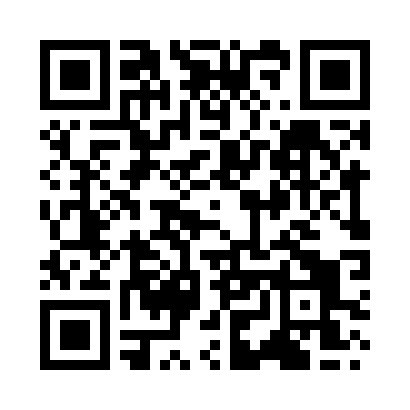 Prayer times for Afon Banwy, UKWed 1 May 2024 - Fri 31 May 2024High Latitude Method: Angle Based RulePrayer Calculation Method: Islamic Society of North AmericaAsar Calculation Method: HanafiPrayer times provided by https://www.salahtimes.comDateDayFajrSunriseDhuhrAsrMaghribIsha1Wed3:385:401:106:198:4110:442Thu3:345:381:106:208:4310:473Fri3:315:361:106:218:4410:504Sat3:285:341:106:228:4610:535Sun3:255:331:106:238:4810:566Mon3:225:311:106:248:4911:007Tue3:195:291:106:258:5111:018Wed3:195:271:106:268:5311:019Thu3:185:251:106:278:5511:0210Fri3:175:241:096:288:5611:0311Sat3:165:221:096:298:5811:0412Sun3:155:201:096:308:5911:0513Mon3:145:191:096:319:0111:0514Tue3:135:171:096:329:0311:0615Wed3:135:151:096:339:0411:0716Thu3:125:141:096:349:0611:0817Fri3:115:121:096:359:0711:0918Sat3:105:111:106:359:0911:0919Sun3:105:101:106:369:1011:1020Mon3:095:081:106:379:1211:1121Tue3:085:071:106:389:1311:1222Wed3:085:051:106:399:1511:1223Thu3:075:041:106:409:1611:1324Fri3:075:031:106:409:1811:1425Sat3:065:021:106:419:1911:1526Sun3:065:011:106:429:2011:1527Mon3:055:001:106:439:2211:1628Tue3:054:591:106:449:2311:1729Wed3:044:581:116:449:2411:1730Thu3:044:571:116:459:2511:1831Fri3:034:561:116:469:2711:19